Муниципальное дошкольное образовательное учреждение
 детский сад № 2«Солнышко» 
ОТЧЁТ 
О ПРОВЕДЕНИИ  МЕСЯЧНИКА БЕЗОПАСНОСТИ  
В МДОУ
 ДЕТСКИЙ САД № 2 «СОЛНЫШКО» 
с 12.12.2022 -15.01.2023 г.2023 год             В целях проведения эффективной информационно-пропагандистской и профилактической работы, по формированию навыков безопасного поведения  с воспитанниками образовательных учреждений,
 в нашем дошкольном учреждении проходил «Месячник безопасности»
 с 12.12.2022 по 15.01.2023.     По безопасности детей на период месячника был составлен план мероприятий для детей  в возрасте от 3 до 7 лет.                 Одной из главных целей в работе с детьми нашего детского сада, является воспитание у дошкольников ответственного отношения  к личной и общественной безопасности, формирование  опыта безопасности жизнедеятельности. 
     В соответствии с разработанным в ДОУ планом Месячника безопасности, мероприятия строились по нескольким направлениям, а именно:- по направлению пожарной безопасности детей, и их родителей, а также сотрудников детского сада.- по направлению дорожной безопасности детей, и их родителей, а также сотрудников детского сада;- по направлению антитеррористической безопасности, безопасности психического и физического здоровья детей, их благополучия в детском саду и за его пределами.
       Педагоги творчески подошли к планированию образовательного процесса. Были использованы разнообразные методы и приемы обучения детей, вся деятельность осуществлялась в тесном взаимодействии с родителями, т.к. главным авторитетом для ребенка являются его родители, его близкие, а педагоги умело, и вовремя подсказывали родителям как лучше сделать.  
      Всю проделанную работу можно отследить по календарным планам воспитателей. В утренние и вечерние отрезки времени дети совместно с воспитателями рассматривали иллюстраций по тематике месячника, читали художественные произведения, играли в настольные, словесные, сюжетно-ролевые и подвижные игры.
      Со средней группы учим детей: называть полный домашний адрес, свой домашний телефон; не разговаривать и никуда не отходить с посторонними людьми; если чужой пытается дотронуться или вести с собой – кричать, как можно громче: «Я его не знаю!». Если ребенок остался дома один, учим его, совместно с родителями, строго-настрого никому не открывать дверь, даже если он знаком с тем, кто звонит. Все друзья, знакомые родителей должны заранее договариваться о своем визите и приходить, когда старшие дома.                  Также проводили с родителями беседы о том, что если ваш ребенок играет на улице, то надо договориться с малышом, чтобы его игры проходили на глазах родителей или родственников, а если он хочет уйти в соседний двор, он должен обязательно предупредить родителей, куда, с кем он идет и во сколько вернется. Или, если ребенок с друзьями играет в прятки, пусть не использует при этом стоящие машины, подвалы и другие подобные места. Воспитатели разговаривали с детьми о том, что надо быть осторожными у воды, что нельзя ходить одним, без взрослого на речку, каналы, пруды, пляжи, нельзя играть возле котлованов и рвов с водой. В целях соблюдения антитеррористической безопасности в нашем детском саду имеется сигнал тревожной кнопки. Мы верим, что работа, систематически проводимая с воспитанниками, даст положительный результат.            12 декабря прошло совещание с педагогами по вопросу 
"Обеспечение безопасности детей в образовательном учреждении".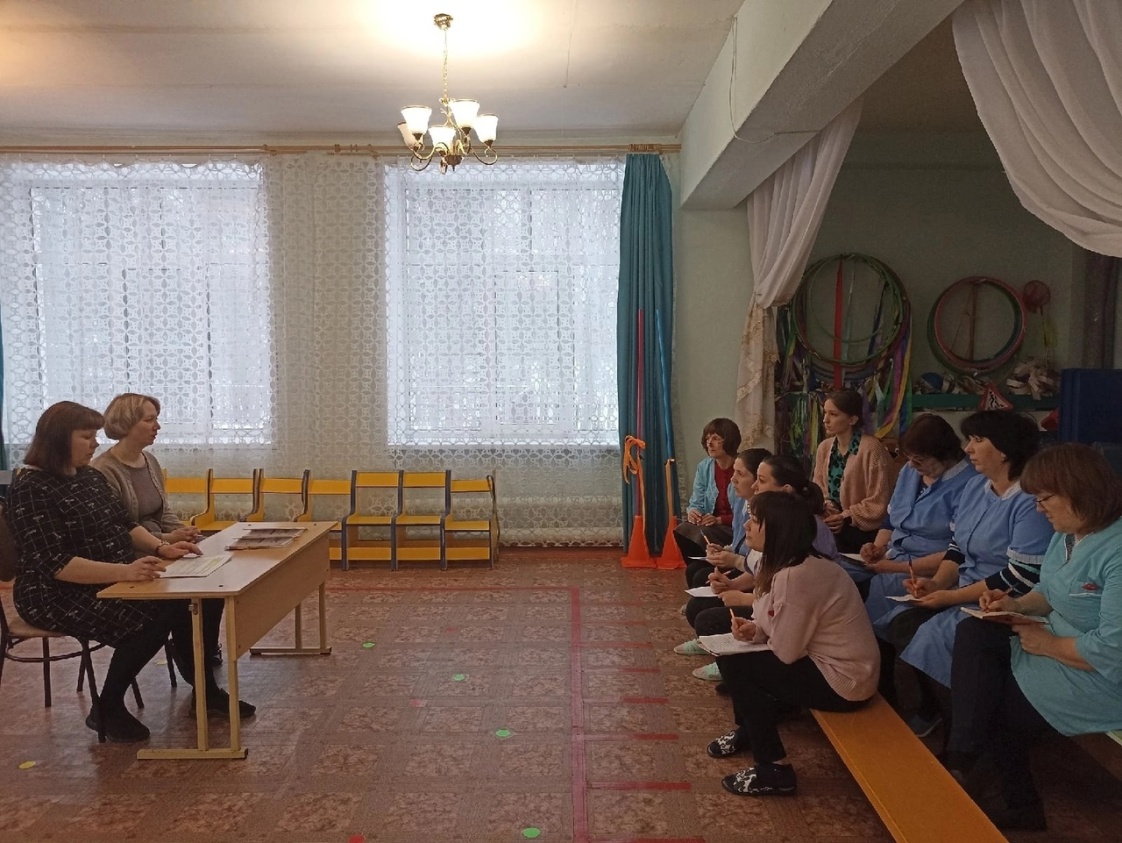        Проведение  родительских собраний  "Безопасность ребёнка в зимний период".
Задачи: формирование знаний родителей о возможных опасностях детей дошкольного возраста.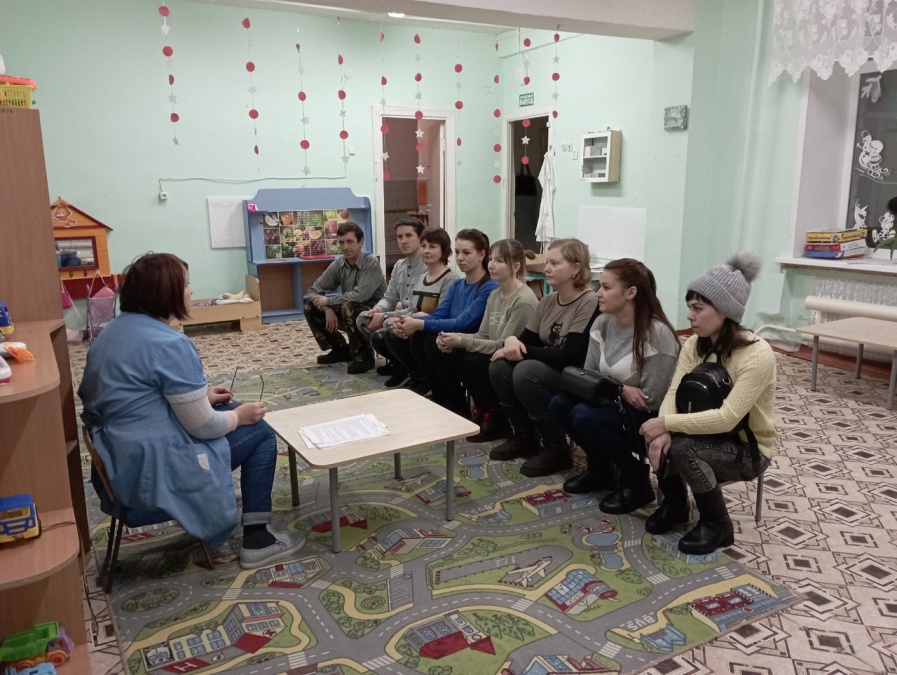 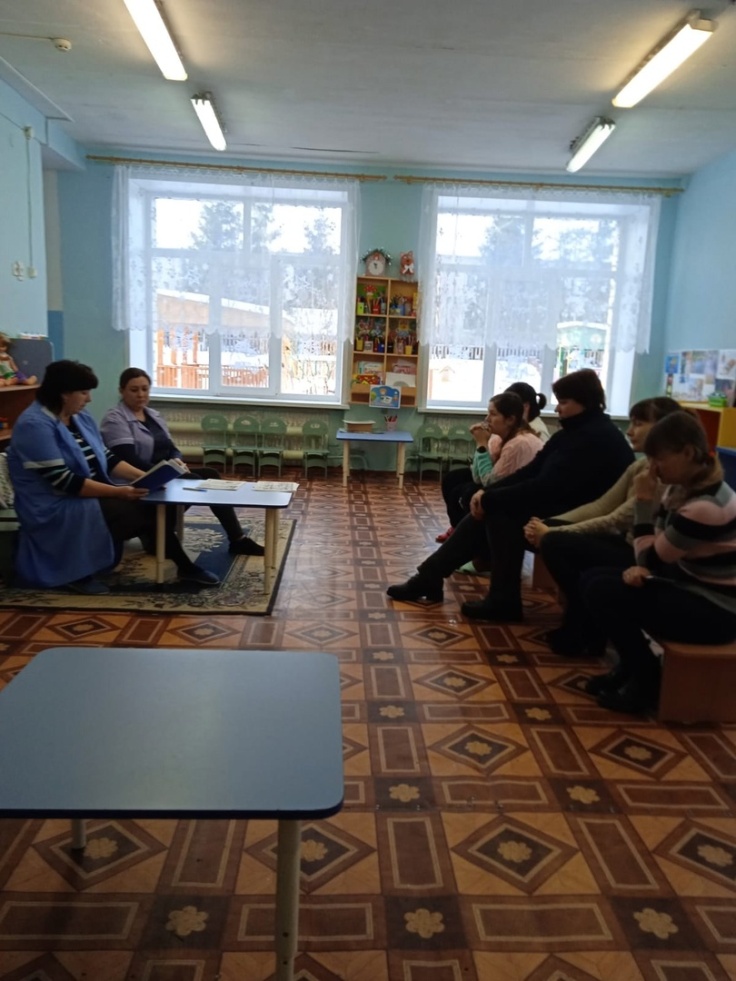 Инструктаж для родителей
"Зима, ты прекрасна,
Когда безопасна"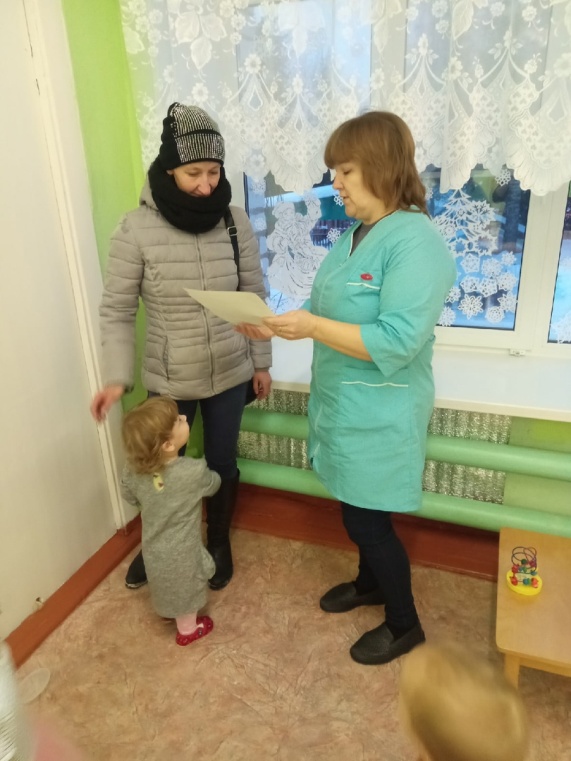 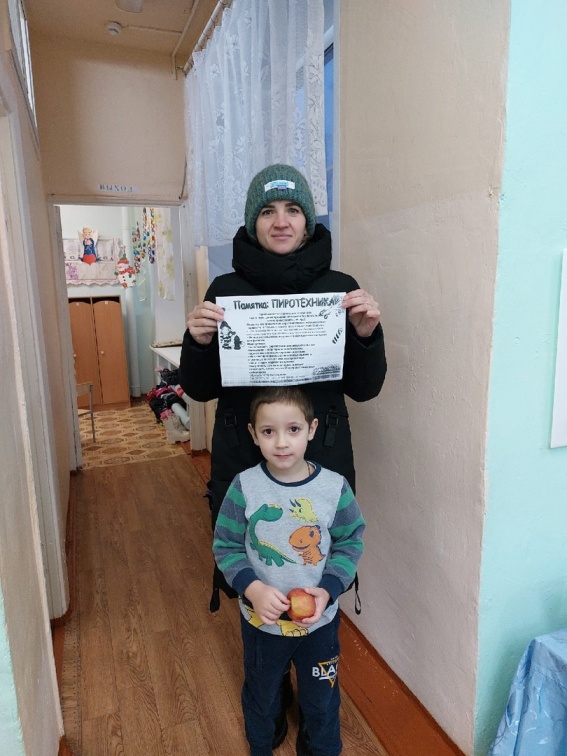 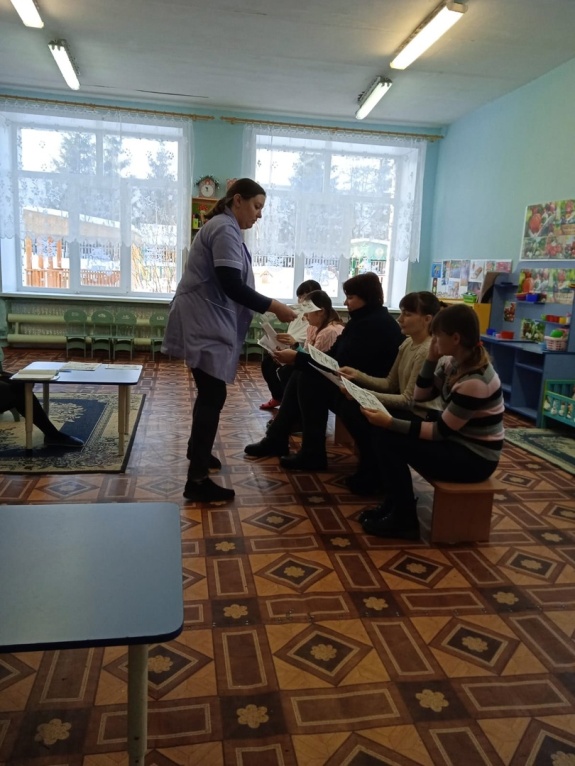  Лектор ДШБ Совёнок Тверь и Тверская область Юлия Градова провела занятие по безопасности в старшей и подготовительной группах 
«Правила поведения на водоёмах и около них в холодное время года».   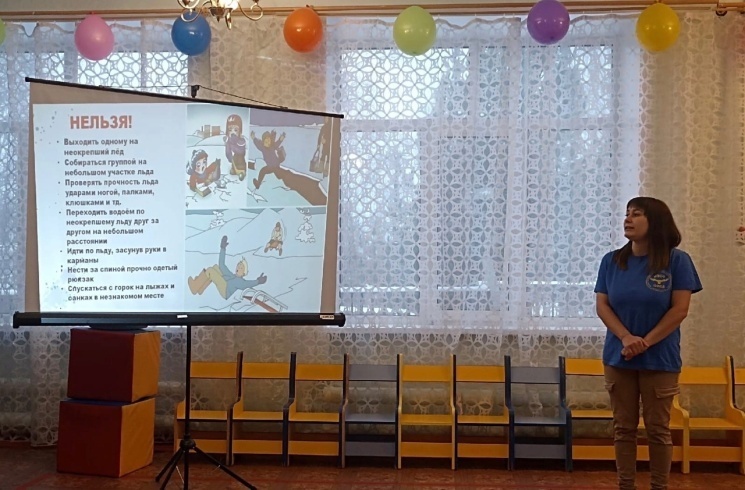 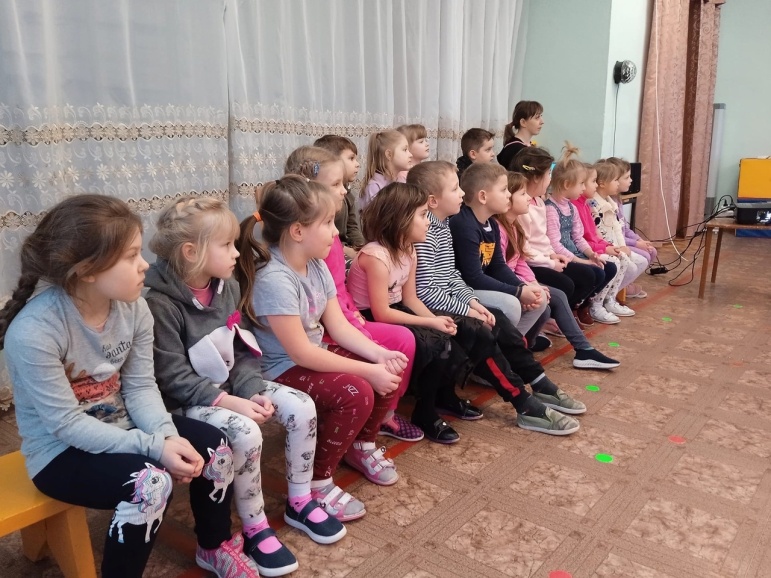 Экскурсия в пожарную часть.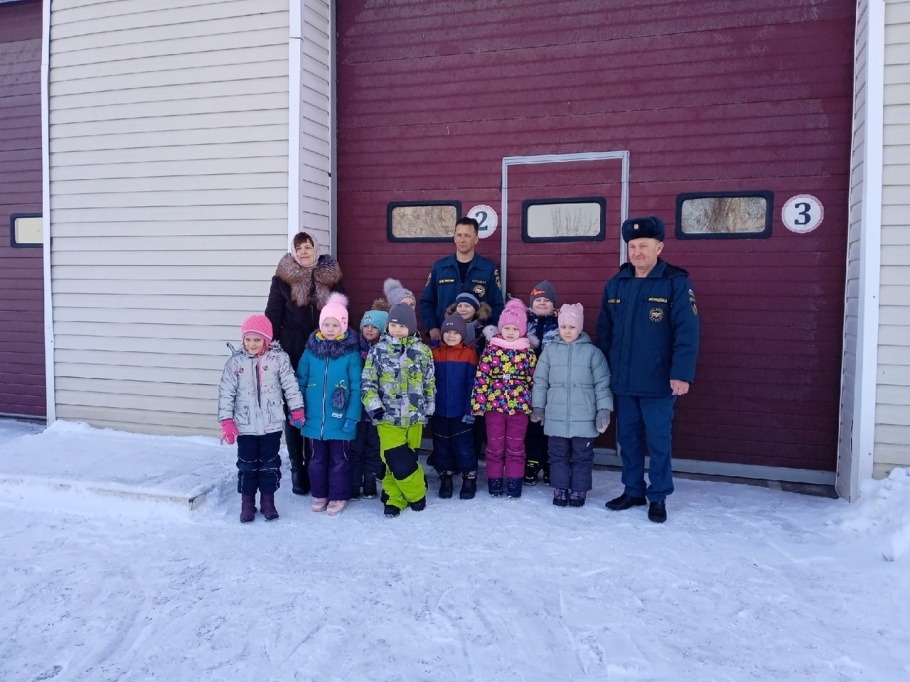 Беседа: «Безопасности цветок поможет избежать - ожог!»
 Цель: расширить у детей знания о правилах безопасного поведения.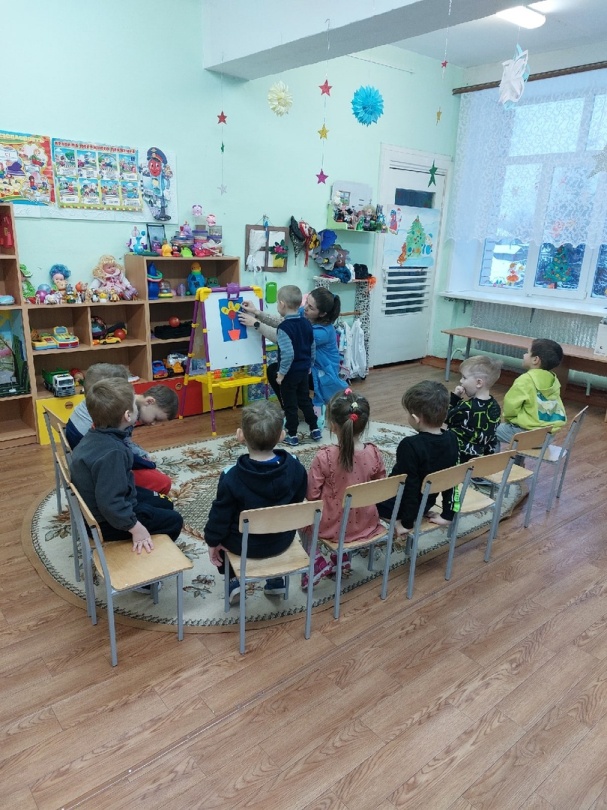 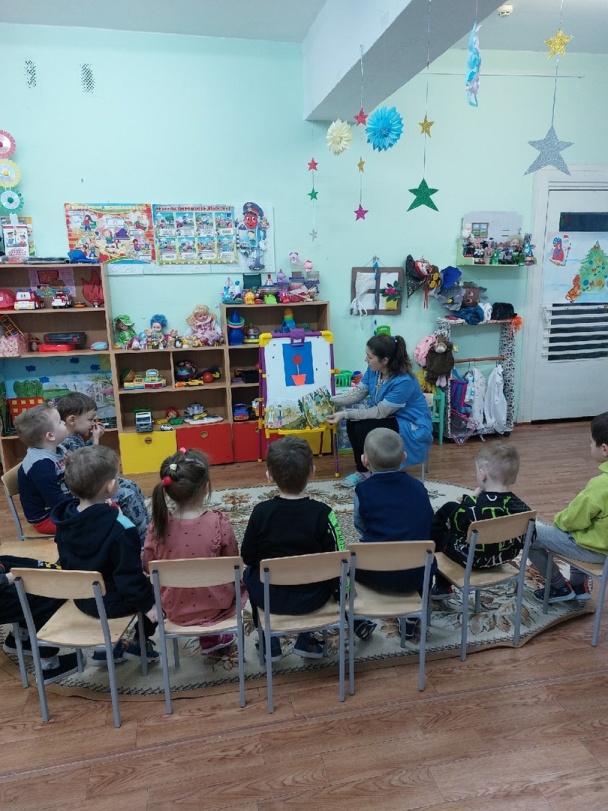 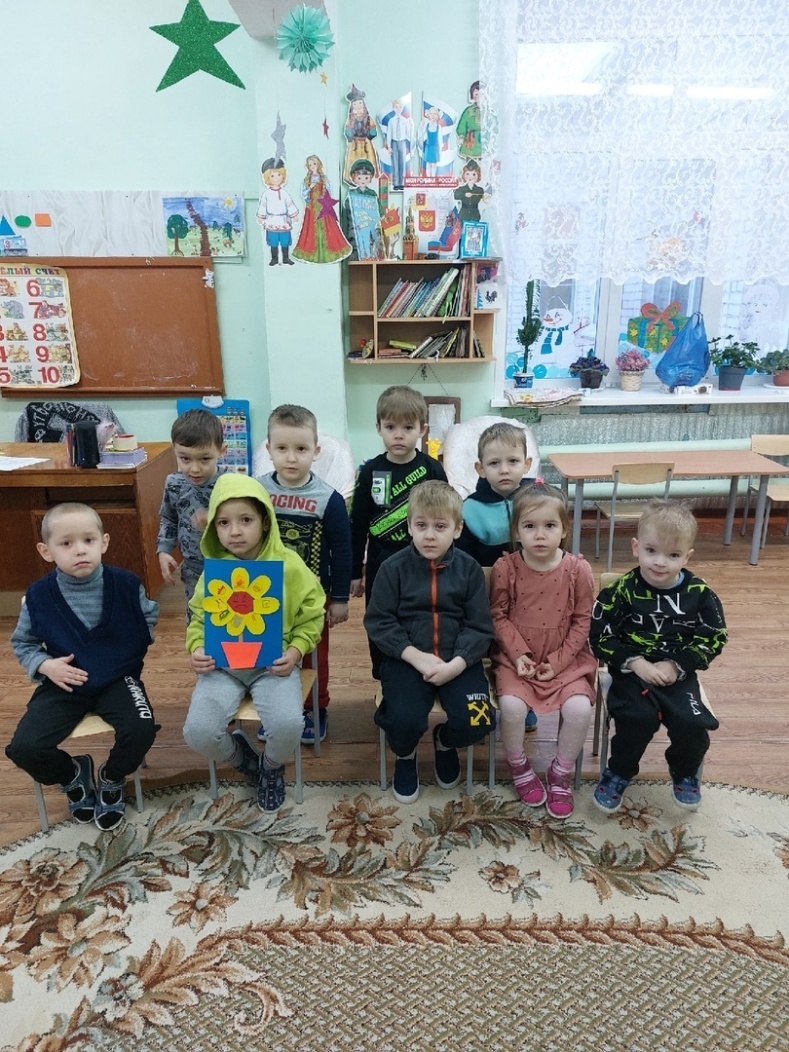  Консультация "Безопасная Зима".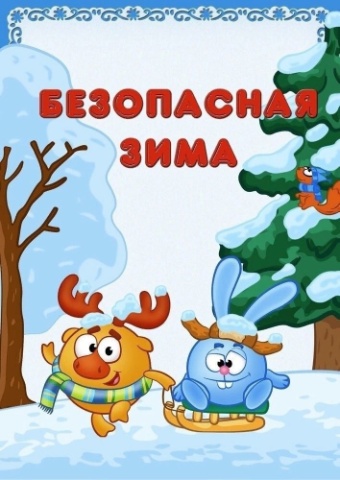 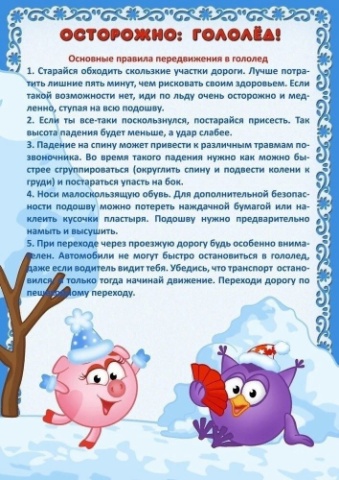 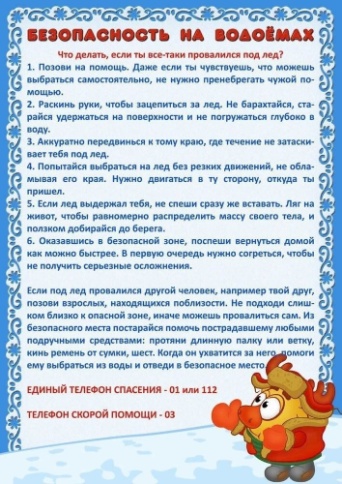 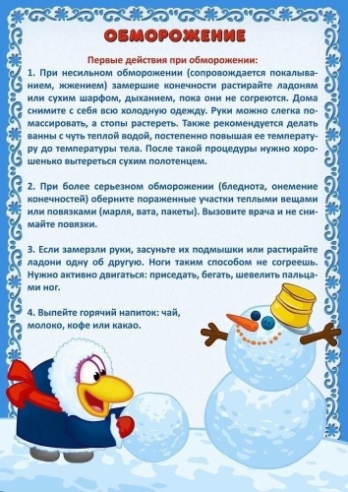 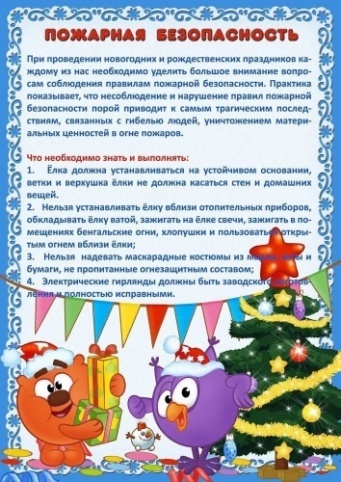 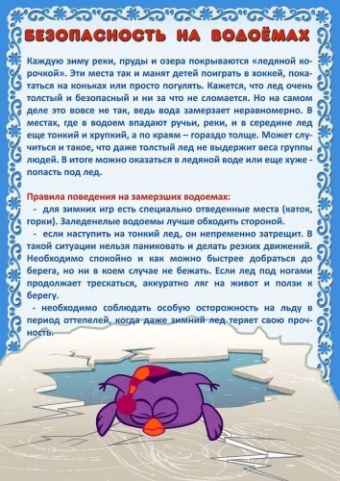 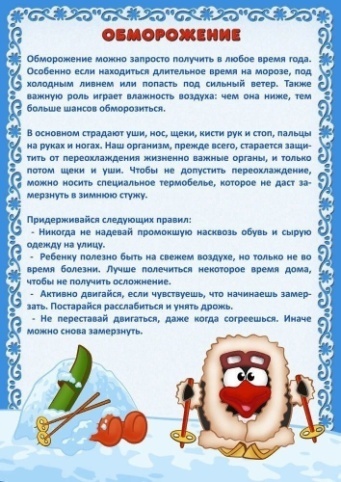 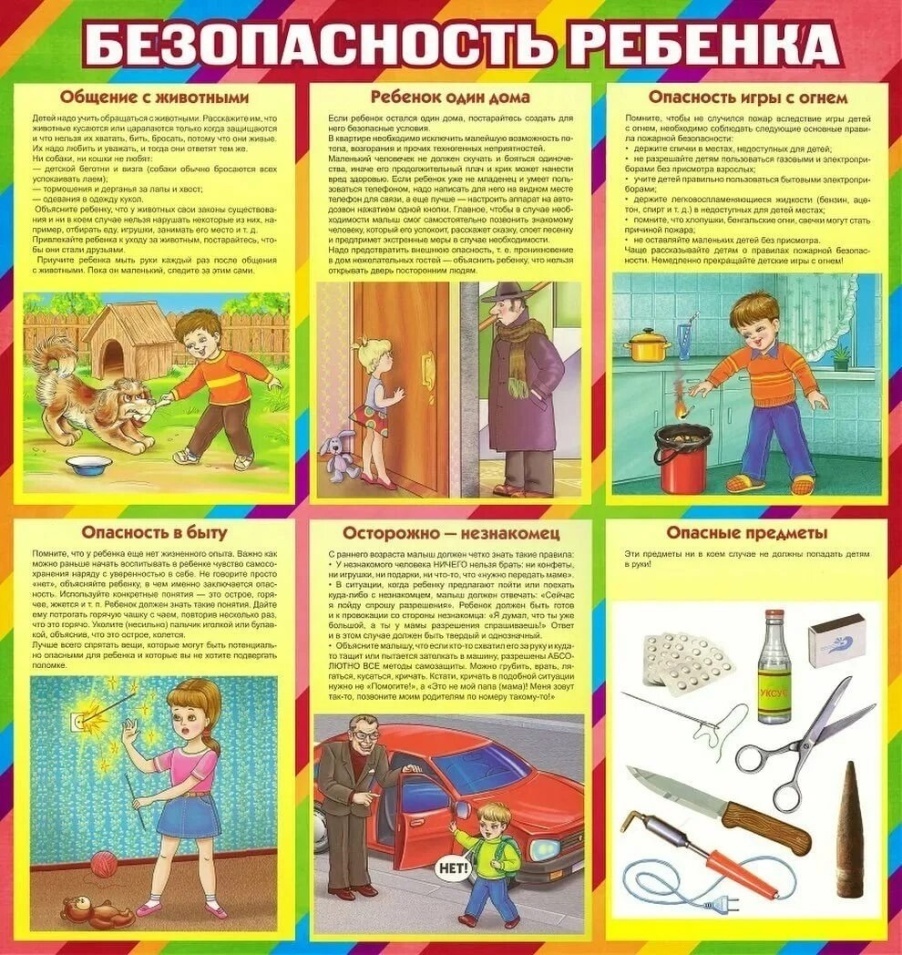 Минутки безопасности.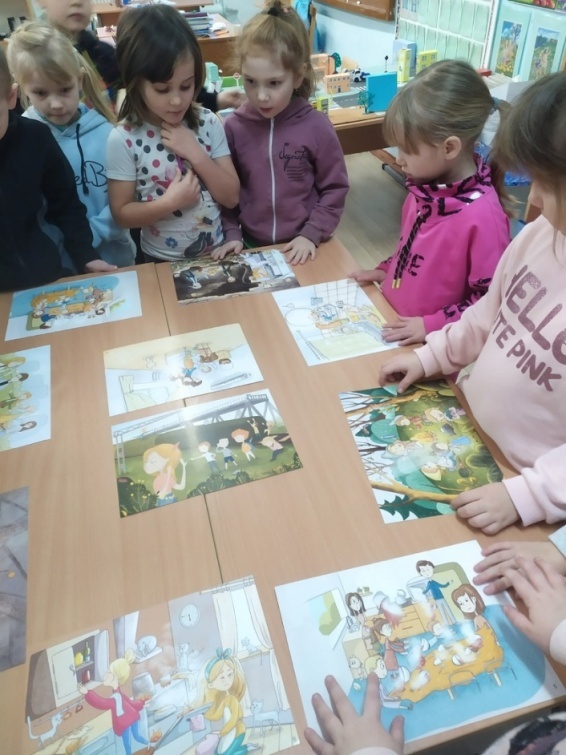 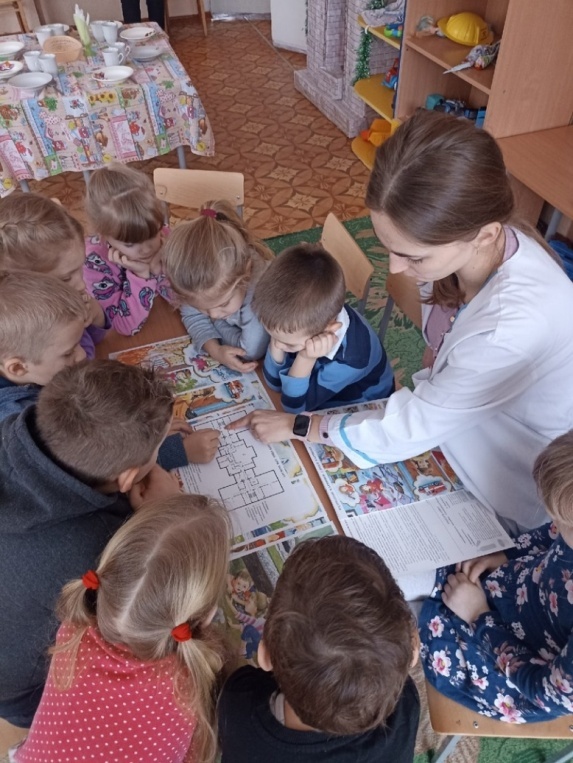 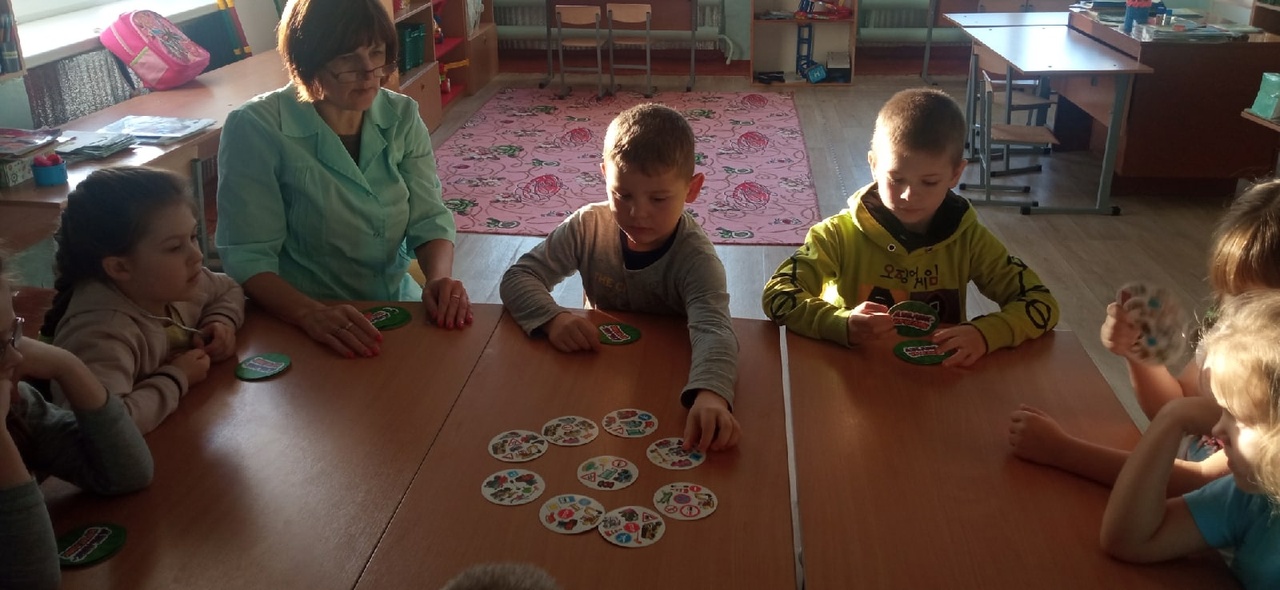 Сюжетно-ролевая игра «Правила дорожные всем знать положено!»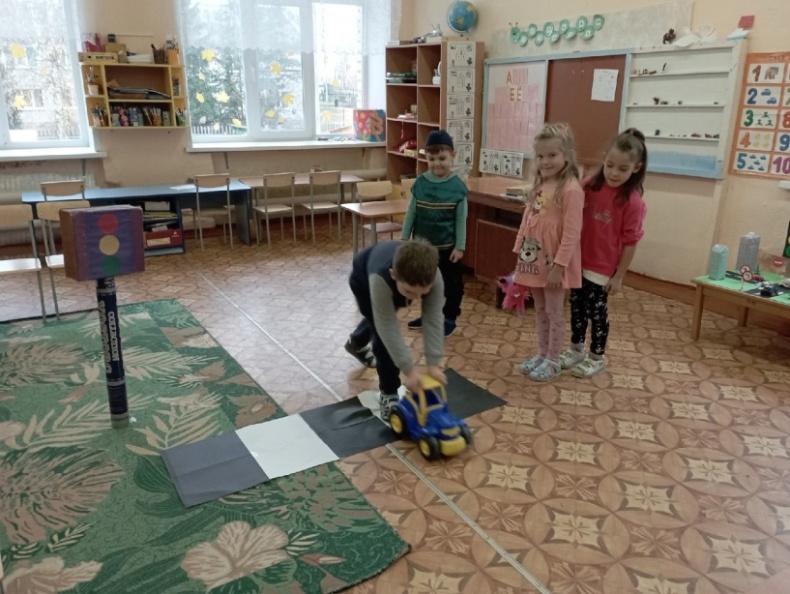 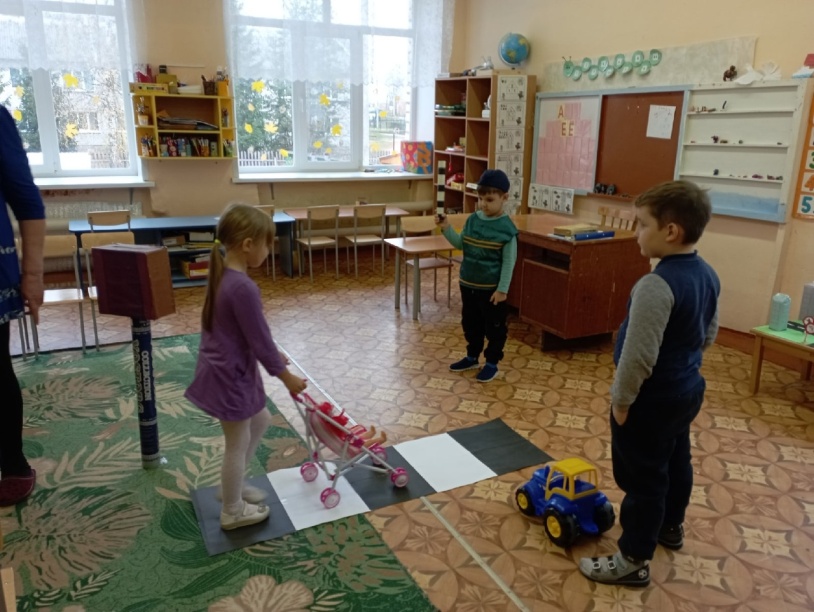 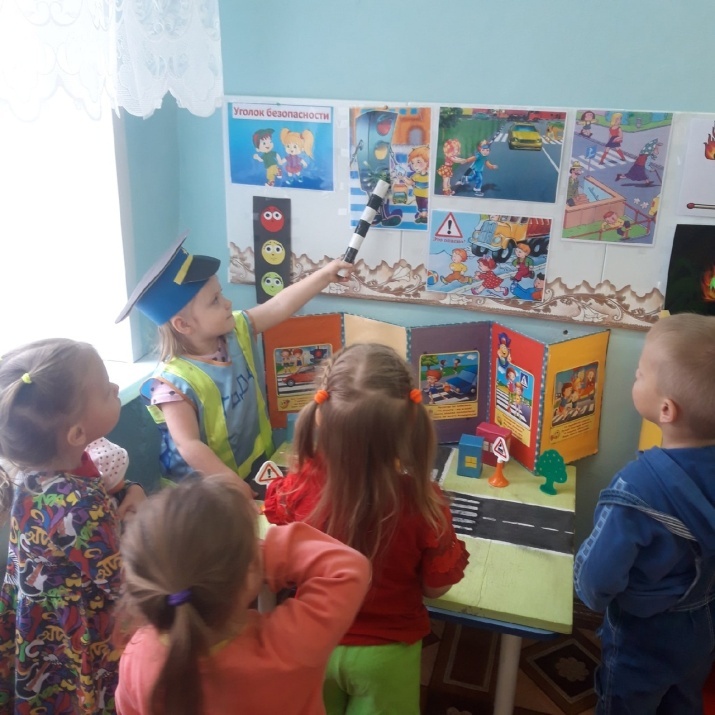 